2. pielikumsĀdažu novada pašvaldības domes 2023. gada 26. aprīļa sēdes protokolam Nr. 9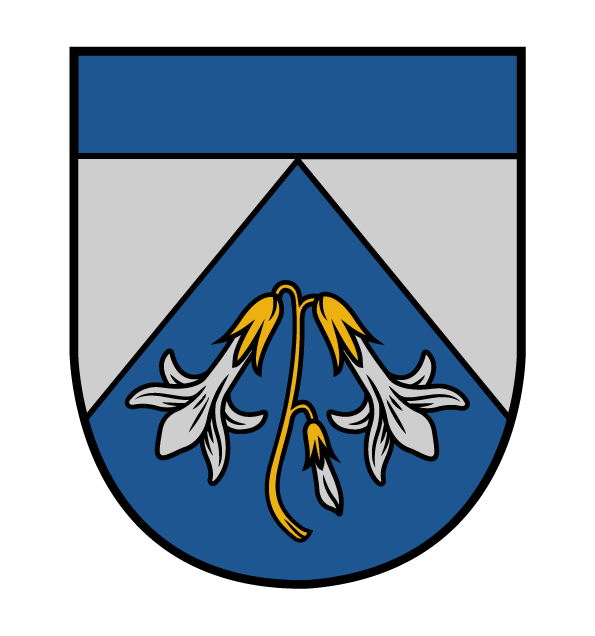 Ādažu novada pašvaldībasSIGUĻU PIRMSSKOLAS IZGLĪTĪBAS IESTĀDE ’’PIEJŪRA’’ATTĪSTĪBAS PLĀNS2023. - 2027. gadam“Skola”, Siguļi, Carnikavas pagasts, Ādažu novads, LV–2163tālrunis: 29389606Reģistrācijas nr. 4301903178 e-pasts: piipiejura@carnikava.lvvadītāja: Antra KrastaSaskaņots ar Ādažu novada pašvaldības domes2023. gada 26. aprīļa sēdes lēmumu (protokols Nr. 9)2023IEVADSĀdažu novada Siguļu pirmsskolas izglītības iestādes “Piejūra” (turpmāk – SPII) Attīstības plāns 2023.-2027. gadam ir iestādes galvenais vidēja termiņa attīstības plānošanas dokuments, kas izstrādāts sasaistē ar Izglītības attīstības pamatnostādnēm 2021.-2027. gadam, Ādažu novada Attīstības programmu 2021.-2027. gadam, un nosaka prioritātes, rīcības virzienus, uzdevumus un sasniedzamos rezultātus piecu gadu periodam, ar mērķi veidot SPII kā mācīšanās organizāciju, kas nodrošina laikmetīgus un kvalitatīvus izglītības pakalpojumus, sniedz kompetentu pedagogu atbalstu ikviena izglītojamā izaugsmei, nodrošina pedagogu profesionālo labbūtību, veic iestādes resursu un darba procesu efektīvu pārvaldību, izmantojot saskaņotu un savstarpējā cieņā balstītu izglītojamo, pedagogu un vecāku/likumisko pārstāvju saskaņotu sadarbību. Attīstības plāna izpildes uzraudzību un kontroli veic SPII vadītājs, detalizētu izvērtējumu norādot ikgadējā SPII Pašnovērtējuma ziņojumā.SPII pamatdarbības mērķis, pamatuzdevumi, izglītības programma un procesa organizācija ir noteikta SPII 2021. gada 9. augusta nolikumā Nr. 5 “Siguļu pirmsskolas izglītības iestādes “Piejūra” nolikums”, lai sekmētu vienotu mācību un audzināšanas procesu, kurā izglītojamais mācās iedziļinoties, veido vērtībās balstītus ieradumus, saņem atbalstošu un attīstošu atgriezenisko saiti par sasniegto rezultātu, ko nodrošina sadarbībā un savstarpējā cieņā balstītas attiecības: pirmsskolas darbinieki – izglītojamie – izglītojamo likumiskie pārstāvji. IZGLĪTOJAMO SKAITS UN ĪSTENOTĀS IZGLĪTĪBAS PROGRAMMAS MISIJA, VĪZIJA, VĒRTĪBAS, AUDZINĀŠANAS MĒRĶISSPII misija - laikmetīga izglītības iestāde ar mācīties motivējošu, atbalstošu, emocionāli drošu un iekļaujošu mācību vidi, kurā cieņpilni kopā aug sirdsgudri un motivēti pirmsskolas jomas profesionāļi un zinātkāri, radoši un dzīvespriecīgi izglītojamie.SPII vīzija par izglītojamo – zinātkārs, radošs un dzīvespriecīgs indivīds, kurš dzīvo veselīgi, droši, aktīvi, mācās ieinteresēti, atbilstoši un ar prieku. SPII vērtības cilvēkcentrētā veidā – drošība, atbildība, profesionālā kompetence un cieņpilna komunikācija. SPII audzināšanas mērķis - katrs izglītojamais, kā tikumiska, rīcībspējīga, atbildīga personība, ar izpratni par vispārpieņemtām sociālās kultūras vērtībām sabiedrībā, ieinteresēts kultūrvēsturiskās pieredzes izzināšanā un iepazīšanā, piederīgs un lojāls Latvijas valstij, ko sekmē trīs audzināšanas darba prioritātes:1. Iekļaut  izglītojamā audzināšanas procesā būtiskākās vērtības – ģimene, darbs, daba, dzīvība, cieņa, latviešu valoda un Latvijas valsts un tajās balstītu ieradumu, kā arī tikumu - centība, drosme, godīgums, gudrība, laipnība, līdzcietība, mērenība, savaldība, solidaritāte, taisnīgums, tolerance izkopšanu integrētā mācību procesā dienas garumā un iestādes organizētajos pasākumos un projektos. 2. Sekmēt caurviju prasmju – pilsoniskā līdzdalība, sadarbība, pašvadīta mācīšanās attīstību daudzveidīgi organizētā mācību vidē telpās un ārā, ikdienā un svētku reizēs. 3. Nodrošināt pilsoniskās audzināšanas un līdzdalības sekmēšanu sadarbībā ar vecākiem (vai likumiskajiem pārstāvjiem) un izglītības iestādē nodarbināto personu mijattiecībās.STRATĒĢISKĀS PLĀNOŠANAS KONTEKSTSIZGLĪTĪBAS ATTĪSTĪBAS PAMATNOSTĀDNES 2021.-2027.GADAMAr 22.06.2021. Ministru kabineta rīkojumu Nr. 436 “Izglītības attīstības pamatnostādnēs 2021.-2027.gadam” noteiktie izglītības attīstības mērķi: Augsti kvalificēti, kompetenti un uz izcilību orientēti pedagogi un tehniskais personāls.Mūsdienīgs, kvalitatīvs un uz prasmju attīstīšanu orientēts izglītības piedāvājums.Atbalsts ikviena izglītojamā izaugsmei.Efektīva izglītības sistēmas un resursu pārvaldība.Plānotās būtiskākās pārmaiņas izglītības attīstības mērķu sasniegšanai pirmsskolas posmā: Kompetenču pieejas ieviešana un nostiprināšana, lai uzlabotu mācīšanu, mācīšanos un izglītojamo sniegumu.Jaunu pedagogu piesaiste, veicinot pedagogu ataudzi.Atbalsta sistēmas nodrošināšana iekļaujošas izglītības stiprināšanai.ĀDAŽU NOVADA ILGTSPĒJĪGAS ATTĪSTĪBAS STRATĒĢIJA 2013-2037Ādažu novada ilgtspējīgas attīstības stratēģija 2013-2037 stratēģiskais mērķis ir “Izglītota sabiedrība un kvalitatīvi pakalpojumi” (SM3), kas paredz attīstīt pakalpojumus, atbalstot iedzīvotāju vēlmi dzīvot, mācīties, strādāt un atpūsties novadā, nodrošinot iespējas ikvienam iegūt arī kvalitatīvu pirmsskolas izglītību. ĀDAŽU NOVADA ATTĪSTĪBAS PROGRAMMA 2021.-2027. GADAMĀdažu novada Attīstības programmas 2021.-2027. gadam (turpmāk – Attīstības programma) ilgtermiņa prioritātes izglītības jomā IP3: “Izglītots un labklājīgs novads” (IP3), kam ir pakārtotas vidējā termiņa prioritātes (VTP) (1. pielikums), kas kopveselumā nosaka SPII stratēģiskos attīstības virzienus 2023.-2027. gadam. SPII STRATĒĢISKIE ATTĪSTĪBAS VIRZIENI 2023.-2027. GADAMStratēģisko attīstības virzienu izstrāde ir balstīta uz SPII, kā mācīšanās organizācijas ar cilvēkcentrētu pieeju izglītībā, attīstību, kurā ar saskaņotu un savstarpējā cieņā balstītu izglītojamo, darbinieku un vecāku sadarbību, kopveselumā tiek nodrošināta: MĒRĶIS UN ATTĪSTĪBAS PRIORITĀTESPrioritāšu izvirzīšanai izmantota valstiski un pašvaldības kontekstā nozīmīgu dokumentu analīze, iestādes darba pašvērtēšanas datu analīzes rezultāti 4 jomās: “Atbilstība mērķiem”,  “Kvalitatīvas  mācības”, “Iekļaujoša vide” un “Laba pārvaldība” ar 12 kritērijiem, ko apliecina darbinieku un  izglītojamo likumisko pārstāvju EDURIO aptaujas. Plāna realizācija balstīta uz secīgu, katram gadam izvirzīto prioritāšu un rīcības virzienu izpildi.Attīstības plāna izstrādes pamatvirziena mērķis ir cilvēkcentrēta pieeja izglītībā, ko nosaka kvalitāte - sadarbība - atbalsts, tā izceļot iestādes pamatdarbības nodrošināšanas norisē ikkatras iesaistītās personas vērtību, nozīmi, tiesības un no tā izrietošās SPII stratēģiskās attīstības prioritātes (atbilstoši Attīstības programmas IP3): katra izglītojamā izaugsmi atbalstošas, iekļaujošas, drošas, laikmetīgas un vispusīgi attīstošas vides izveide, kvalitatīva, kompetenču pieejā balstīta mācību procesa ieviešanai, nostiprināšanai un nodrošināšanai;kompetentu, uz katra izglītojamā izaugsmi orientētu, pedagogu piesaiste, kas balstīta uz profesionālās labbūtības, t.sk. atbalstošas darba vides, nodrošinājumu, ko sekmē efektīva izglītības sistēmas ieviešana un resursu pārvaldība;sadarbība ar izglītojamo likumiskajiem pārstāvjiem (turpmāk – vecāki), iesaistot SPII pamatdarbības plānošanā, pašvērtēšanā, pasākumos/aktivitātēs un vides pilnveidošanā.UZDEVUMI UN SASNIEDZAMIE REZULTĀTISPII, kā mācīšanās organizācijas ar cilvēkcentrētu pieeju izglītībā, stratēģiskās attīstības virzienu izstrāde tika balstīta uz KVALITĀTI, ATBALSTU un LABBŪTĪBU. SPII (turpmāk – iestāde) izglītības kvalitāti nodrošinošo četru jomu kritēriju/rīcības virzienus raksturojošie faktori, plānotie uzdevumi un sasniedzamie rezultāti:joma “Atbilstība mērķiem”, ko raksturo kritēriji/rīcības virzieni: “Kompetences un sasniegumi (1.1.), “Izglītības turpināšana” (1.2.) un “Vienlīdzība un iekļaušana” (1.3.):2.  joma  “Kvalitatīvas  mācības”, ko raksturo kritēriji/rīcības virzieni: “Mācīšana un mācīšanās (2.1.), “Pedagogu profesionālā kapacitāte” (2.2.) un “Izglītības programmu īstenošana” (2.3.).  3. joma “Iekļaujoša vide”, ko raksturo kritēriji / rīcības virzieni: “Pieejamība” (3.1.); “Drošība un psiholoģiskā labklājība” (3.2.); un “Infrastruktūra un resursi” (3.3.).4. joma “Laba pārvaldība”, ko raksturo kritēriji / rīcības virzieni: “Administratīvā efektivitāte” (4.1.); “Vadības profesionālā darbība” (4.2.) un “Atbalsts un sadarbība” (4.3.): Siguļu PII “Piejūra” vadītājas vietniece izglītības jomā 							Jolanta SkrastiņaSPII “Piejūra” vadītāja 								Antra KrastaIzglītības programmas nosaukums Izglītībasprogrammas kodsĪstenošanas vietas adrese LicenceLicenceIzglītojamo skaits uz:Izglītojamo skaits uz:Izglītojamo skaits uz:Izglītības programmas nosaukums Izglītībasprogrammas kodsĪstenošanas vietas adrese Nr.Licencēšanasdatums2020./2021. mācību gada 01.09.2020.2021./2022. mācību gada 01.09.2021.2022./2023. mācību gada  01.09.2022.Pirmsskolas izglītības programma01011111“Skola”, Siguļi, Carnikavas pagasts, Ādažu novads, LV-2163V-914903.07.201719176206Kritēriji /rīcības virzienu faktoriUzdevumiSasniedzamais rezultātsIzpildes termiņš (gads) / Atsauce uz Attīstības plāna  Rīcības plāna pasākumu1.1. Kritērijs “Kompetences un sasniegumi”1.1. Kritērijs “Kompetences un sasniegumi”1.1. Kritērijs “Kompetences un sasniegumi”1.1. Kritērijs “Kompetences un sasniegumi”1.1.1 Mācību mērķu sasniegšana.1. Pilnveidot dokumentu “Sasniedzamo rezultātu vērtēšanas karte” un veikt izglītojamo mācību sniegumu vērtēšanu katras tēmas noslēgumā.2. Sekmēt iestādes noteikto mācību satura apguves visu rādītāju sasniegšanu.1. Izstrādāta izglītojamo mācību sniegumu vērtēšanas kārtība. Izmantojot STAP (S – sācis apgūt, T – turpina apgūt, A – apguvis, P – apguvis padziļināti) apguves līmeņus, katram vecuma posmam izveidota “Sasniedzamo rezultātu vērtēšanas karte”.2. Ieviesta un nostiprināta kompetenču pieeja, lai uzlabotu mācīšanu, mācīšanos un izglītojamo sniegumu.2023.-2027./U16.1.1.1./ Ā16.1.1.1.1.1.2. Mērķtiecīgs darbs, attīstot izglītojamajiem augstus mācību sasniegumus.Nodrošināt izglītojamo izaugsmes dinamikas un sasniegumu (atbilstoši vecumam un spējām) ikdienas mācību izpēti. 1. Visās mācību jomās izstrādāta sistēma, audzinot izglītojamos kā nākamos skolēnus ar augstiem sasniegumiem mācībās.2. Norit mērķtiecīgs darbs ar talantīgajiem izglītojamajiem. 2023.-2027./U16.1.1.1./ Ā16.1.1.1.1.2. Kritērijs “Izglītības turpināšana”1.2. Kritērijs “Izglītības turpināšana”1.2. Kritērijs “Izglītības turpināšana”1.2. Kritērijs “Izglītības turpināšana”1.2.1. Absolventu tālāko gaitu 1. klasē izzināšana un  secinājumi par darbu.1. Definēt izmērāmus mērķus saistībā ar absolventu izglītības turpināšanu, lai izsekotu tālākos mācību sasniegumus.2. Vienu gadu pēc absolvēšanas izvērtēt skolēnu mācību sasniegumus pret mērķiem attiecībā uz 5-6 gadus vecu izglītojamo mācību sasniegumiem.3. Organizēt regulāru pieredzes apmaiņu, tikšanos ar novada skolu sākumskolas posma skolotājiem.1. Definēti izmērāmi mērķi saistībā ar absolventu mācību sasniegumiem izglītības turpināšanai 1. klasē, veikti secinājumi, kas ieviesti darbā. 2. Sadarbība ar novada skolām, veicinot pēctecību mācībās no pirmsskolas uz sākumskolas izglītību.2023.-2027.1.2.2. Nodrošināta pirmsskolas izglītības programmas kvalitāte un nepārtrauktība, īpašu vērību pievēršot pārejai uz sākumskolas posmu.1.  Katra jauna izglītības programmas posma sākumā nodrošināt izglītojamo zināšanu un prasmju diagnostiku.2. Nodrošināt iestādes un sākumskolu sadarbību un vienotu izpratni par izglītojamo efektīvu un harmonisku pāreju no pirmsskolas uz sākumskolas posmu.1. Katra programmas posma sākumā jaunais mācību saturs tiek veidots, pamatojoties uz diagnostiku rezultātiem, sadarbojoties pirmsskolas un sākumskolas skolotājiem.2.  Iestādei un skolām ir vienota izpratne par izglītojamo efektīvu un harmonisku pāreju no pirmsskolas uz sākumskolas posmu.3.  Vismaz reizi mācību gada laikā saņemt informāciju par iestādes absolventu mācību sasniegumiem 1. klasē.2023.-2027.1.3. Kritērijs “Vienlīdzība un iekļaušana”1.3. Kritērijs “Vienlīdzība un iekļaušana”1.3. Kritērijs “Vienlīdzība un iekļaušana”1.3. Kritērijs “Vienlīdzība un iekļaušana”1.3.1. Mācību sasniegumu izaugsmes nodrošināšana neatkarīgi no izglītojamā socioekonomiskā stāvokļa, u.c. apstākļiem.1. Sekmēt iekļaujošās izglītības un vienlīdzības nodrošināšanu, kas balstīta uz mācību sasniegumu izaugsmi visiem izglītojamajiem.1. Nodrošināta katra izglītojamā mācību sasniegumu izaugsme neatkarīgi no dzimuma, dzīvesvietas, ienākumu līmeņa, etniskās piederības, dzimtās valodas, vecāku izglītības, u.c., un iestādei ir vienādas attieksmes pierādījumi (mācību sasniegumu vērtējumi, rezultāti analizēti dalījumā pa vecuma grupām).2. Nodrošināta iekļaujošas izglītības pieejamība.2023.-2027.1.3.2. Mērķtiecīga un efektīva izglītojamo speciālo vajadzību izvērtēšana un iekļaušana mācību procesā.1. Pedagogiem iepazīt katru izglītojamo un radīt apstākļus, lai ikviens var mācīties atbilstoši individuālām vajadzībām.2. Sadarbībā ar Atbalsta komandu (logopēds, izglītības psihologs, speciālais pedagogs, medmāsa, vadītāja vietniece izglītības jomā), nodrošināt izglītojamo savlaicīgu un regulāru (vismaz no 3 gadu vecuma) speciālo vajadzību izvērtēšanu.3. Nodrošināt iekļaujošas izglītības pieejamību.1. Ieviests Atbalsta komandas reglaments. 2. Izveidota spēcīga un sadarbspējīga Atbalsta komanda, kas kopā ar pedagogiem analizē katra izglītojamā sniegumu un ievieš problēmrisinājumus.3. Iekļaujošas izglītības pieejamība iestādē.2023.-2027.U8.1.2./ C8.1.2.3.U16.1.1.1.1.3.3. Katra izglītojamā iepazīšana un apstākļu radīšana mācībām atbilstoši individuālajām vajadzībām.Pedagogiem plānot un īstenot mācību procesu ar konkrētu un izglītojamajam saprotamu un personīgi noteiktu sasniedzamo rezultātu, atbilstoši spējām un individuālajai attīstībai.1. Izstrādāti elastīgi mācību plāni, ko var pielāgot izglītojamo individuālajām vajadzībām.2. Izveidota iekļaujoša mācību vide.2023.-2027.U16.1.1.1.1.3.4. Taisnīga un vienlīdzīga attieksme.Nodrošināt rīcības plāna izstrādi par apcelšanas vai aizskaršanas gadījumiem. Visiem darbiniekiem zināt šo plānu, pamanīt apcelšanas un aizskaršanas gadījumus un tos nekavējoties risināt.Nodrošināta vienlīdzīga attieksme, nav diskriminējošu apstākļu.2023.-2027.U16.1.1.1.Kritēriju/rīcības virzienu faktoriUzdevumiSasniedzamais rezultātsIzpildes termiņš (gads) / Atsauce uz Attīstības plāna  Rīcības plāna pasākumu2.1. Kritērijs “Mācīšana un mācīšanās”2.1. Kritērijs “Mācīšana un mācīšanās”2.1. Kritērijs “Mācīšana un mācīšanās”2.1. Kritērijs “Mācīšana un mācīšanās”2.1.1.Pedagogs iedvesmo, virza un atbalsta izglītojamo izaugsmi.1. Sekmēt pedagogu vēlmi saskatīt izglītojamajos potenciālu, rosināt darīt labāko, kas ir viņu spēkos.2. Sekmēt pedagogu iedvesmojoši pozitīvu attieksmi un interesi par izglītojamo izaugsmi un savu darbu.1. Pedagogi mērķtiecīgi vada izglītojamos kā līdzvērtīgus mācību procesa dalībniekus.2. Visi pedagogi ikdienā uzņemas iniciatīvu un virza katra izglītojamā izaugsmi, motivē sasniegt lielus mērķus un veicina psiholoģisko labklājību to sasniegšanai.2023.-2027.U16.1.1.1./Ā16.1.1.1.2.1.2. Pedagogs veido fiziski un emocionāli drošu, attīstošu un iekļaujošu mācību vidi.Nodrošināt, lai starp izglītojamajiem veidotos pozitīvas, taisnīgas, cieņpilnas un konstruktīvas attiecības, izzinot un ņemot vērā viņu intereses, viedokli un mācīšanās vajadzības.Pedagogs veido sasniedzamajiem rezultātiem atbilstošu fizisko vidi un organizē mācības gan telpās, gan āra vidē, variē grupas telpas iekārtojumu un mērķtiecīgi izmanto uzskates līdzekļus, atgādnes un citus nepieciešamos resursus.2023.-2027.U16.1.1.1./Ā16.1.1.1.2.1.3. Pedagogs izvirza sasniedzamo rezultātu (SR) un piedāvā jēgpilnus uzdevumus.Nodrošināt, lai visi pedagogi izvirza izglītojamajiem nozīmīgus un kompleksus īstermiņa un ilgtermiņa SR, kas ietvertu caurviju prasmju attīstību un iemaņas saskaņoti lietot zināšanas, prasmes un attieksmes.Izstrādāta vienota sistēma, kā pedagogiem organizēt darbu, kurā izglītojamajiem rodas izpratne, ko viņi iemācīsies, veicot uzdevumu, kā uzdevums palīdzēs sasniegt mērķi un kāds ir labs sniegums.2023.-2027.U16.1.1.1./Ā16.1.1.1.2.1.4. Pedagogs sniedz attīstošu atgriezenisko saiti.Pedagogiem regulāri nodrošināt izglītojamajiem konkrētu, izmantojamu, laikus iegūstamu un cieņpilnu atgriezenisko saiti par sniegumu (gan procesu, gan rezultātu).Izveidota sistēma, kā izglītojamos iesaistīt savas izaugsmes sekošanā un snieguma izvērtēšanā. 2023.-2027.U16.1.1.1./Ā16.1.1.1.2.1.5. Pedagogs rosina domāt par mācīšanos.Pedagogiem atbalstīt un sekmēt domāšanas attīstību rotaļnodarbībās un ārpus tām, regulāri uzdot jautājumus, uz kuriem nav vienas pareizās atbildes, atvēlēt laiku domāšanai un izsvērtām atbildēm.Pedagogi organizē mācību procesu tā, lai izglītojamajiem būtu iespēja pašiem plānot, uzraudzīt un izvērtēt savu mācīšanās norisi.2023.-2027.U16.1.1.1./Ā16.1.1.1.2.1.6. Pedagogs sadarbojas ar vecākiem izglītojamo mācīšanās atbalstam.Nodrošināt pedagogu sadarbību ar izglītojamo vecākiem mācīšanās atbalstam, veselīga dzīvesveida un ģimenes vērtību popularizēšanai un pašvaldības politikas veidošanai bērnu un ģimenes jomā. 1. Nodrošināta sadarbība un savlaicīga informācijas aprite starp iestādes vadību, pedagogiem un izglītojamo vecākiem.2. Iestādē regulāri notiek izglītojoši, kultūras un sporta pasākumi ģimenēm (bērniem, vecākiem un vecvecākiem).2023.-2027.U12.1.2./C12.1.2.4.2.2. Kritērijs “Pedagogu profesionālā kapacitāte”2.2. Kritērijs “Pedagogu profesionālā kapacitāte”2.2. Kritērijs “Pedagogu profesionālā kapacitāte”2.2. Kritērijs “Pedagogu profesionālā kapacitāte”2.2.1. Pedagogu noslogojums.1. Nodrošināt augstas kvalitātes pedagogu kolektīvu, sekmēt jaunu pedagogu ataudzi.2. Sekmēt pilnas slodzes darba iespējas tikai vienā iestādē.3. Sekmēt pedagogu ieinteresētību augstiem darba sasniegumiem un ieviest motivējošu profesionālās darbības kvalitātes novērtēšanas sistēmu.Iestādē ir profesionāli spēcīga pedagogu komanda, kas strādā pilnu slodzi un nodrošina ilgtermiņa caurviju prasmju, tikumu un vērtību attīstību izglītojamajiem, nodrošinot vienotu uzvedības, komunikācijas un audzināšanas pieeju.2023.-2027.U16.1.1./ Ā16.1.1.1.; Ā16.1.1.6.; Ā16.1.1.7.2.2.2. Atbalsta personāla pieejamība.Nodrošināt  atbalsta personāla pieejamību, kas ne tikai individuāli atbalsta izglītojamos, bet arī apmeklē rotaļnodarbības un palīdz pedagogiem apzināt izglītojamo atbalsta vajadzības un risina problēmsituācijas.Ieviesta atbalsta personāla profesionālās darbības kvalitātes novērtēšanas sistēma. 2023.-2027.U16.1.1./ Ā16.1.1.7.2.2.3. Pedagogu profesionālās darbības pilnveide.1. Pedagogiem sistemātiski plānot un īstenot profesionālo izaugsmi, meklēt papildu resursus pilnveidei - atbalstu, laiku un izziņas materiālus.2. Izstrādāt un finansiāli nodrošināt pedagogu profesionālās kompetences pilnveides plānu īstenošanu katram mācību gadam.3. Nodrošināt tālākizglītības pieprasījuma noskaidrošanu un  plānošanu darbiniekiem.4. Nodrošināt sadarbību ar NVO izglītības jomā, mācību tehniskā nodrošinājuma un pedagogu profesionālajai pilnveidei.	1. Ir nodrošināta mūsdienu izglītības sistēmai atbilstoša pedagogu profesionālā kompetence.2. Pedagogi ir sastādījuši individuālo profesionālās kompetences pilnveides plānu un iestāde sadarbībā ar dibinātāju nodrošina to īstenošanu.3. Izveidotas un nodrošinātas programmas pedagogu profesionālās meistarības pilnveidei, tai skaitā, interesentiem no novada pirmsskolām.2023.-2027.U8.4.2./ C8.4.2.1. U14.1.7./C14.1.7.4; C14.1.7.4.U16.1.1.1./Ā16.1.1.4.2.2.4. Darbinieku noslodze un “izdegšanas” risku mazināšana.1. Veikt pasākumus administratīvā sloga samazināšanai pedagogiem un darbiniekiem, ņemot vērā esošo noslodzi.2. Sadarbībā ar dibinātāju sekmēt pedagogu kontaktstundu samazinājumu un gatavošanās/ sadarbības stundu palielinājumu, nemainot pedagoga izvēlēto darba slodzi.Iestādes vadība detalizēti pārzina pedagogu slodzi, ņemot vērā kontaktstundas un pedagogu citas darba sastāvdaļas, piem., plānojot un gatavojoties rotaļnodarbībām, piedaloties sanāksmēs, sadarbojoties ar kolēģiem un vecākiem, novēršot “izdegšanas” risku.2023.-2027.U16.1.1./Ā16.1.1.6; Ā16.1.1.8  2.3. Kritērijs “Izglītības programmu īstenošana”2.3. Kritērijs “Izglītības programmu īstenošana”2.3. Kritērijs “Izglītības programmu īstenošana”2.3. Kritērijs “Izglītības programmu īstenošana”2.3.1. Izglītības programmas īstenošana un mārketings.1.Nodrošināt skaidra plāna, kā izglītības programma tiek realizēta visās mācību jomās un pasākumos (tai skaitā, kā, kad un kur izglītojamie apgūst caurviju prasmes, tikumus, vērtības), izstrādi.2. Katram pedagogam saprast un būt spējīgam izskaidrot, ko iestāde vēlas sniegt izglītojamajiem un kā viņa darbs ved izglītojamos uz izglītības programmu (t.sk., speciālo) īstenošanu.1. Iestādē ir izstrādāts skaidrs  plāns, kā pirmsskolas izglītības programma tiek realizēta visās mācību jomās, pasākumos u.c. aktivitātēs.2. Gan pedagogi, gan izglītojamie, gan vecāki var izstāstīt par to, kas iestādes piedāvājumā ir unikāls un kāpēc.2023.-2027.U16.1.1.1./Ā16.1.1.1.2.3.2. Audzināšanas darba plānošana.1. Nodrošināt iestādes vadības komandas, grupu pedagogu un atbalsta personāla sadarbību audzināšanas darba plānošanā.2.Veicināt pedagogu pašiniciatīvu audzināšanas darba nodrošināšanā.Iestādē sistemātiski ir izstrādāti darba virzieni audzināšanas mērķa un uzdevumu īstenošanai trīs gadu periodam, un audzināšanas darba plāns sastādīts katram mācību gadam. 2023.-2027.U16.1.1.1./Ā16.1.1.1.2.3.3. Mācību darba laika efektīva izmantošana.		Nodrošināt mācību procesa pārdomātu un mērķtiecīgu papildināšanu ar iestādes organizētiem pasākumiem. Iestādē organizētie pasākumi ir pārdomāti, ar konkrētu mērķi un ir sasaistē ar mācību procesu. 2023.-2027.U16.1.1.1./Ā16.1.1.1.2.3.4. Peldēšanas apmācības programmas ieviešana.	Organizēt izglītojamo peldētapmācības programmas apguvi pašvaldības citu pirmsskolu peldbaseinos.Izglītojamie ir apguvuši peldētapmācības programmu.2023.-2027.U10.3.3./C10.3.3.1.Kritēriju /rīcības virzienu faktoriUzdevumiSasniedzamais rezultātsIzpildes termiņš (gads) / Atsauce uz Attīstības plāna Rīcības plāna pasākumu3.1. Kritērijs “Pieejamība”3.1. Kritērijs “Pieejamība”3.1. Kritērijs “Pieejamība”3.1. Kritērijs “Pieejamība”3.1.1. Fiziski un emocionāli droša un pārraudzīta vide.1. Īstenot pedagoģiskās pieejas atbilstību izglītojamo spējām, vajadzībām un interesēm, licencēt atbilstošas programmas.2. Nodrošināt mūsdienīgus vides pieejamības risinājumus (t.sk. pandusi, lifti, u.c.).3. Papildināt materiāltehnisko un digitālo materiālu bāzi atbilstoši izglītojamo vajadzībām.1. Īstenota pedagoģiskā pieeja un tās atbilstība izglītojamo spējām, vajadzībām un interesēm.2. Dažādām mērķgrupām (administrācijai, pedagogiem, izglītojamiem, vecākiem, dibinātājam) ir vienota izpratne par faktoriem, kas ietekmē izglītības pieejamību, un iesaistīto pušu rīcība atbilst šai izpratnei.3. Nodrošināta mūsdienīgas vides pieejamība.4. Izglītojamie ir nodrošināti ar materiāltehniskajiem resursiem (mācību grāmatas, metodiskie līdzekļi, tehniskie palīglīdzekļi) un digitālajiem resursiem (tehnoloģijas, programmatūras, u.tml.) mācību procesa īstenošanai klātienē un attālināti.2023.-2027./U16.1.1.1./Ā16.1.1.1.;Ā16.1.1.3.3.2. Kritērijs “Drošība un psiholoģiskā labklājība”3.2. Kritērijs “Drošība un psiholoģiskā labklājība”3.2. Kritērijs “Drošība un psiholoģiskā labklājība”3.2. Kritērijs “Drošība un psiholoģiskā labklājība”3.2.1. Iekšējās kārtības un drošības noteikumu ievērošana.1. Noteikt kvantitatīvos rādītājus, ļaujot regulāri izvērtēt visu iesaistīto izpratni par noteikumu ievērošanu.2. Katru gadu pārskatīt iekšējās kārtības noteikumus (īpaši skaidrot jaunajiem darbiniekiem, pedagogiem, izglītojamajiem un vecākiem), nodrošinot to atbilstību un veidojot drošu un loģiski saprotamu vidi izglītojamajiem, personālam un apmeklētājiem.3. Regulāri veikt preventīvu darbu ar izglītojamajiem, veidojot nešaubīgu izpratni par noteikumu ievērošanas svarīgumu.1. Atbilstoši iekšējās kārtības, drošības, darba kārtības un trešo personu uzturēšanās noteikumi. 2. Personāls līdzīgi un konsekventi ievēro un veicina noteikumu ievērošanu, izprot savu lomu bērnu aizsardzības un vienlīdzības veicināšanā.2023.-2027.U16.1.1.1./Ā16.1.1.1.3.2.2. Emocionālā drošība un risku mazināšana. 1. Veikt izglītojošus pasākumus par drošas un labvēlīgas vides nozīmi emocionālās noturības veicināšanai.2. Atbalstīt darbinieku profesionālo pilnveidi par viņu lomu bērnu aizsardzības un vienlīdzības veicināšanā.3. Veicināt saskaņotu un vienotu izglītojamo, pedagogu, darbinieku un vecāku izpratni par faktoriem, kas ietekmē bērnu emocionālo drošību izglītības vidē.4. Aktualizēt iestādes esošo kārtību un pielāgot to risku mazināšanai.1. Iestādē ir vienota izpratne par drošu un labvēlīgu vidi, labu uzvedību un savstarpējo cieņu.2. Iestādē ir vienota izpratne par faktoriem, kas negatīvi ietekmē emocionālo drošību izglītības vidē (ņirgāšanās, apcelšana, un tml.).3. Vismaz 95 % izglītojamo pēc vecāku aptaujas datiem un 95 % darbinieku jūtas emocionāli droši.2023.-2027.U16.1.1.1./Ā16.1.1.1.3.2.3. Izglītojamo un darbinieku labbūtība (psiholoģiskā labsajūta).1. Veikt izglītojošu darbu, palīdzot izglītojamiem un personālam izprast emocionālās drošības jautājumus, veikt cieņpilnu komunikāciju.2. Rūpēties, lai personāls un izglītojamie netiek diskriminēti un pazemoti1. Norit sistemātisks izglītojošs darbs, palīdzot apgūt psiholoģiskās labsajūtas jautājumus. 2. Nav sūdzību par diskrimināciju, mobingu un bosingu.2023.-2027.U16.1.1.1./Ā16.1.1.1.3.3.  Kritērijs “Infrastruktūra un resursi”3.3.  Kritērijs “Infrastruktūra un resursi”3.3.  Kritērijs “Infrastruktūra un resursi”3.3.  Kritērijs “Infrastruktūra un resursi”3.3.1. Iekārtu un ne-digitālu resursu nodrošinājums.Pilnveidot un saudzīgi uzturēt materiāltehnisko resursus.1. Vismaz 98 % pedagogu ir apmierināti ar pieejamajiem resursiem.2. Materiāltehniskie resursi pedagogiem ir piešķirti taisnīgi, izvērtējot kompetenci un vēlmi izmantot tos mācību un audzināšanas procesā.2023.-2027./U16.1.1.1./ Ā16.1.1.3.3.3.2. Informācijas un komunikāciju tehnoloģiju (IKT) un digitālo resursu nodrošinājums.1. Visiem darbiniekiem darbā ar IKT nodrošināt pietiekamu tehnisko atbalstu.2. Nodrošināt digitālo tehnoloģiju integrāciju mācību procesā.1. Ir kvalitatīva IKT infrastruktūra un nodrošinājums, kas pēc pieprasījuma pieejams visiem pedagogiem.2. Pēc iespējas digitālās tehnoloģijas ir integrētas mācību procesā, nosakot, kādus mācību mērķus tas palīdzēs sasniegt (piemēram, attīstīt digitālās prasmes).2023.-2027./U16.1.1.1./ Ā16.1.1.3.3.3.3. Iekārtu un resursu jēgpilna izmantošana mācībām.Nodrošināt pieejamo materiāltehnisko resursu un iekārtu izmantošanas efektivitāti.1. Iestāde pārrauga un izvērtē resursu izmantošanas biežumu, pieejamību un efektivitāti.2. Vadība, pedagogi un 5-6 gadīgie izglītojamie mācību nodarbību laikā un ārpus tām pastāvīgi un atbildīgi lieto iestādes resursus un iekārtas.2023.-2027./U16.1.1.1./ Ā16.1.1.3.3.3.4. Atbilstošas telpas un teritorija.1. Mācību procesā nodrošināt atbilstošu gaisa kvalitāti, apgaismojumu, temperatūru, trokšņu līmeni, u.c. labvēlīgas vides faktorus.2. Nodrošināt temperatūras regulēšanas iespēju telpās vasarā.3. Pilnveidot iekštelpas un āra vidi pētnieciskajai darbībai.4. Nodrošināt mācību telpu daudzfunkcionālu pielietojumu (piemēram, sadalīt mācību telpas, pārvietot mēbeles, u.tml.).1. Telpas ir iespējami daudzfunkcionālas, t.sk., pilnveidotas Smilšu un Sajūtu telpas.2. Izveidota izglītojamo izziņu veicinoša āra vide:- āra virtuves āra rotaļu laukumā ;- divas āra klases Piejūras dabas parkā;- Sajūtu taka un kastes augu/dārzeņu audzēšanai;- paplašināta oranžērijas vide pētnieciskajai darbībai. 2023.-2027./U5.1.3.-C5.1.3.20. un C5.1.3.21.Kritēriju/rīcības virzienu faktoriUzdevumiSasniedzamais rezultātsIzpildes termiņš (gads) / Atsauce uz Attīstības plāna Rīcības plāna pasākumu4.1. Kritērijs  “Administratīvā efektivitāte”4.1. Kritērijs  “Administratīvā efektivitāte”4.1. Kritērijs  “Administratīvā efektivitāte”4.1. Kritērijs  “Administratīvā efektivitāte”4.1.1. Efektīva administratīvā darba organizācija un procesu efektivitāte.1. Mērķtiecīgi iesaistīt iestādes darba plānošanā, pašvērtēšanā un pārvaldībā ieinteresētās mērķgrupas (darbinieki, vecāki, dibinātājs).2. Ne retāk, kā vienu reizi ceturksnī organizēt administrācijas sanāksmes iestādes darbības nodrošināšanai.3. Ne retāk kā reizi gadā organizēt administrācijas darba novērtēšanu (darbinieku un vecāku intervijas, sarunas, aptaujas, paveikto darbu uzskaitījums).1. Iestādes efektīva, mērķtiecīga un produktīva darbība, īstenojot  darba prioritātes.2. Efektīva administrācijas savstarpējā sadarbība un saziņa ar vecākiem.3. Finanšu līdzekļu atbilstošs un saimniecisks izlietojums.  2023.-2027.U16.1.1.1.4.1.2. Vadības vīzija par iestādes darbu un prioritātēm.1. Mērķtiecīgi veidot izpratni par to, kādu šajā iestādē vēlas izaudzināt absolventu un kādam jābūt mācību procesam.2. Izstrādāt un ieviest plānu, kā vīziju pārvērst darbībā.1. Vadības vīziju apstiprina izglītojamo mācību sasniegumi un iestādes darbības rezultāti. 2. Darbinieki ir izpildījuši vīzijas izpildes plānu, ko apliecina, piem., intervijas, anketas.2023.-2027.U16.1.1.1.4.1.3. Vadības spēja pieņemt lēmumus un uzņemties atbildību.Pilnveidot vadības zināšanas un prasmes attīstības, pārvaldības, finanšu, krīzes un citu jomu lēmumu pieņemšanā, kā arī atbildības sajūtu un izpratni par pieņemtajiem lēmumiem.Vadības lēmumi ir tiesiski, lietderīgi, pārdomāti un nav apstrīdēti. Vadības atbilstība ir precīzi noteikta.2023.-2027.U16.1.1.1.4.1.4. Vadības spēja vadīt personālu.Papildināt amata zināšanas un kompetenci.1. Vadība spēj sniegt un saņemt dažādu atgriezenisko saiti, tā ir konkrēta un vērsta uz rezultātu un trūkumu novēršanu.2. Vadība spēj vadīt komandu dažādās situācijās, uzklausa viedokļus, uztver problēmjautājumu būtību, kā arī pieņem optimālus lēmumus.2023.-2027.U16.1.1.1.4.1.5. Pārmaiņu vadīšana.1. Veidot vidi, kas veicina, motivē un iedrošina darbiniekus pārmaiņām un inovācijām. 2. Popularizēt veiksmīgu inovāciju pieredzi.3. Izskaidrot un pamatot pārmaiņu procesus, to ietekmi un paredzamos rezultātus. Pārmaiņu vadības procesi tiek labi pārvaldīti, novēršot stresu un savlaicīgi sniedzot izsmeļošu un argumentētu informāciju..2023.-2027.U16.1.1.1.4.1.6. Vadības sadarbība ar dibinātāju.Patstāvīgi sadarboties ar dibinātāju, veidot konstruktīvas savstarpējas uzticības attiecības, izrādīt saprātīgu nepieciešamo iniciatīvu.Vadība un dibinātājs ir cieņpilni un kompetenti partneri, koleģiāli izprotoši un uz konstruktīvu sadarbību vērsti izglītības procesa un administratīvās vadības subjekti.2023.-2027.U16.1.1.1.4.2. Kritērijs “Vadības profesionālā darbība”4.2. Kritērijs “Vadības profesionālā darbība”4.2. Kritērijs “Vadības profesionālā darbība”4.2. Kritērijs “Vadības profesionālā darbība”4.2.1. Vadības iesaiste mācību procesā.Definēt iestādes nosacījumus kvalitatīvām mācībām, labām rotaļnodarbībām, labam pedagoga darbam, u.tml.1. Vadība ir eksperti par mācīšanu, mācīšanos un audzināšanu.2. Vadība un pedagogi ir sadarbības partneri mācību procesa norisēs. 2023.-2027.U16.1.1.1.4.3. Kritērijs “Atbalsts un sadarbība”4.3. Kritērijs “Atbalsts un sadarbība”4.3. Kritērijs “Atbalsts un sadarbība”4.3. Kritērijs “Atbalsts un sadarbība”4.3.1. Pedagogu darba attiecības.Iestādes vadībai analizēt pedagogu apmierinātību ar darba apstākļiem un vēlmi palikt darbā (darba devēja atbalsts, darba slodze, karjeras izaugsme, izglītojamo uzvedība, sadarbība ar vadību un darbiniekiem), veikt darbības, lai nostiprinātu vēlmi palikt darbā iestādē.Zema kadru mainība.Konflikta vai stresa situāciju minimums.Dibinātāja atbalstīti motivācijas risinājumi.Darbiniekus apmierinošs darba koplīgums.2023.-2027.U16.1.1.1.4.3.2. Savstarpējas mācīšanās komanddarbs.1. Iestādes vadībai radīt iespēju pedagogiem dalīties ar pieredzi, paredzēt laiku pedagogiem profesionālās pilnveides pasākumiem. 2. Pedagogiem sadarboties mācību procesa plānošanā, īstenošanā un izvērtēšanā, dalīties darba pieredzē.1. Izstrādāta sistēma un risinājumi veiksmīgam profesionālās kopienas darbam.2. Pedagogi savstarpēji uzticas, ir ieviestas kolektīva sadarbības normas (principi) un procesi.2023.-2027.U16.1.1.1.4.3.3. Profesionālā pilnveide un darbinieku atbalsts.1. Vadībai uzraudzīt un izvērtē profesionālās pilnveides rezultātus un ietekmi uz darbu.2. Plānot profesionālo pilnveidi, vadībai sadarbojoties ar katru pedagogu un ņemot vērā viņu karjeras izaugsmes iespējas.1. Vadība piedāvā kvalitatīvu profesionālo atbalstu darbiniekiem.2. Pedagogiem ir iespējas dalīties pieredzē, ieviest jaunās zināšanas.2023.-2027.U16.1.1.1.4.3.4. Izziņas, inovāciju kultūra.Pedagogiem un vadībai ieviest jaunas metodes un inovācijas, izvērtēt to ietekmi un dalīties pieredzē.Ieviestas aprobētas inovācijas, kas saistītas ar mācīšanas un mācīšanās vajadzībām.2023.-2027.U16.1.1.1.4.3.5. Vecāku iesaiste iestādes aktivitātēs.1. Aicināt vecākus iesaistīties iestādes pasākumu organizēšanā, lēmumu pieņemšanā, izrādīt pretimnākšanu saprātīgām un noderīgām iniciatīvām.2. Būt pieejamiem izglītojamo vecākiem un Iestādes padomei.3.  Izstrādāt kvalitātes kritērijus par ikdienas aktivitāšu atspoguļojumu tiešsaistes informācijas sistēmā pirmsskolas iestādēm ELIIS (ELIIS) vidē.1. Visu grupu vecāku pārstāvju iesaistīti Iestādes padomes darbā. 2. Izglītojamo vecāki ir apzināti līdzatbildīgi par bērncentrētu pieeju izglītojamā attīstības un mācīšanas sekmēšanai.3. Ne retāk kā 3 reizes mācību gadā tiek īstenoti tematiski pasākumi ar izglītojamo vecākiem. 4. Kvalitatīvs aktivitāšu atspoguļojums ELIIS vidē par ikdienas norisēm. 2023.-2027.U16.1.1.1.4.3.6. Iestāde un vietējā kopiena.1. Veidot efektīvu sadarbību ar pašvaldības institūcijām, kas ir atbildīgas par bērnu izglītošanu, labklājību un drošību.2. Sekmēt un attīstīt vides izglītību, nodrošināt “zaļās” domāšanas veicināšanu.3. Īstenot izglītojošus pasākumus iestādē par energoefektivitātes un klimata jautājumiem novadā.1. Ir izveidota efektīva sadarbību ar organizācijām, kas bagātina izglītojamo mācīšanās pieredzi - bibliotēkām, muzejiem, institūcijām, uzņēmumiem.2. Iestādē regulāri notiek “zaļās” domāšanas un energoefektivitātes pasākumi.2023.-2027.U6.1.2./C6.1.2.6.;U8.3.2./C8.3.2.1.;4.3.7. Pieredzes apmaiņa un dalība projektos.1. Sekmēt pieredzes apmaiņu ar mērķi dalīties un/vai iegūt no apmaiņas pieredzes.2. Nodrošināt iestādes iesaisti ES programmas izglītības, apmācības, jaunatnes un sporta jomā Erasmus+ aktivitātēm "eTwinning" starptautiskajā pedagogu profesionālās kompetences pilnveides projektā "Āra pedagoģija un projektu metode pirmsskolas izglītības iestādēs", sadarbībā ar Latvijas, Lietuvas un Polijas pedagogiem izstrādājot metodiskos materiālus Āra pedagoģijas ieviešanai.3. Sekmēt pedagogu un izglītojamo vecāku iniciatīvu un darba ieguldījumu, turpināt pētnieciskās vides izveidi, piedaloties pašvaldības konkursā “Sabiedrība ar dvēseli”.1. Gandrīz visiem darbiniekiem pēdējo 3 gadu laikā ir bijusi tieša iesaiste pieredzes apmaiņā.2. Nodrošināta pastāvīga dalība ES programmas izglītības, apmācības, jaunatnes un sporta jomā Erasmus+ aktivitātēs.3. Nodrošināta dalība pasaules vides izglītības modeļa Ekoskolu programmā.2023.-2027.U7.2.2./C7.2.2.1.; U8.1.1.; U8.1.1./C8.1.1.1.; C8.1.1.2.; C8.1.1.3.